Publicado en  el 05/11/2015 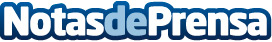 Previsiones económicas de otoño 2015: recuperación moderada a pesar de las dificultadesDatos de contacto:Nota de prensa publicada en: https://www.notasdeprensa.es/previsiones-economicas-de-otono-2015_1 Categorias: Internacional Finanzas http://www.notasdeprensa.es